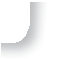 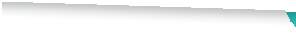 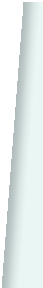 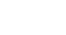 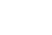 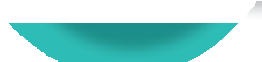 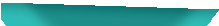 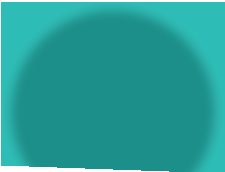 Il s’agit de présenter une question adossée aux deux enseignements de spécialité.Lors de cette présentation, vous devez montrer :votre capacité à prendre la parole de manière claire et convaincante sur un sujetchoisi,votre capacité à mobiliser des savoirs pour étayer une argumentation,comment vous avez réfléchi votre projet de poursuite d’études voireprofessionnel.Choisir ses questionsVous devez préparer deux questions parmi lesquelles le jury en choisira une le jour du Grand Oral. Ces questions portent sur les deux enseignements de spécialitéde terminale soit prises isolément, soit de manière transversale. Elles sont élaborées et préparées par le candidat avec ses professeurs et, s’il le souhaite, avec d’autres élèves.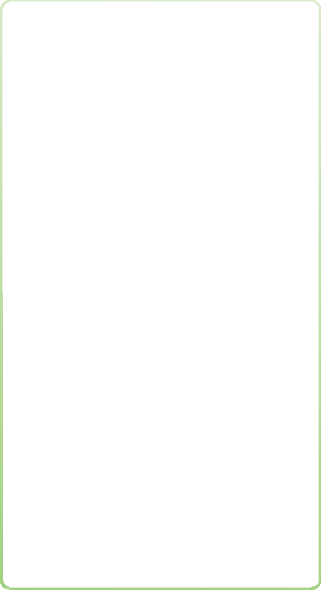 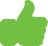 Quelles sont les combinaisons possibles ?Si les deux spécialités conservées en classe de terminale sont SES et SVT, vous pouvez opter pour les combinaisons de 1 à 4 mais vous ne pouvez pas choisir les combinaisons 5 ou 6, à savoir deux questions sur la même spécialité.Les questions transversales doivent prendre en compte les connaissances des deux spécialités de manière équivalente. Une spécialité ne peut pas être évoquée juste ponctuellement dans le développement.Comment choisir ses questions ?Vous pouvez choisir vos questions en fonction :des thèmes en lien avec le programme de SES sur le cycle terminal (classes de première et de terminale),de vos centres d’intérêt, engagements pour des enjeux sociétaux,de vos projets en termes d’orientation.Connaître le déroulement de l’épreuve et s’y préparer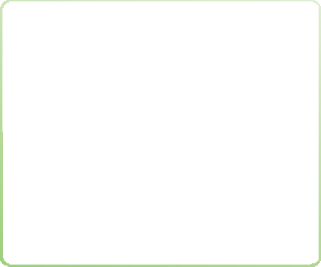 Lors de l’examen, le jury choisit une des deux questions préparées, et vous avez :20 minutes pour préparer l’oralVous ne pouvez pas apporter de documents.Réalisez éventuellement un support écrit : il ne sera pas évalué, mais il pourra être conservé lors de la présentation et/ou fourni au jury.Structurez votre argumentation, ordonnez et hiérarchisez votre propos enmobilisant la méthode AEI.Mobilisez des concepts, mécanismes et auteurs propres aux SES.Référencez vos connaissances en précisant les sources qui ont nourri votreréflexion.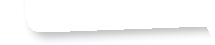 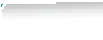 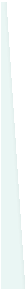 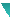 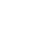 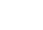 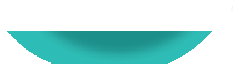 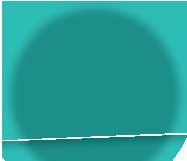 5 minutes de présentationVous devez exposer vos motivations quant au choix de cette question, présentez le sujet et l’argumentation choisie pour répondre à la question.10 minutes d’échange avec le juryIl s’agit d’une discussion avec le jury, en écho à votre présentation, pour :approfondir votre réflexion,évaluer la solidité de vos connaissances sur le thème de votre présentation,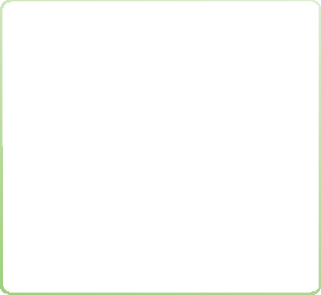 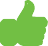 évaluer votre capacité à argumenter.Pour bien vous préparer :Révisez l’ensemble des connaissances en lien avec les chapitres sur lesquels portent vos deux questions,Pensez à simpliﬁer, vulgariser les savoirs techniques pour le membre du jurynon spécialiste.5 minutes d’échange sur votre projet d’orientationL’objectif de ce moment est de présenter votre projet d’orientation et de fairele lien entre la question présentée et vos choix d’orientation le cas échéant.Présentez les engagements, motivations et intérêts qui ont nourri votre projet(et vos incertitudes s’il y a lieu).Connaître les critères d’évaluationL’épreuve du Grand Oral est notée sur 20 avec un coefﬁcient de 10.Son évaluation est basée sur les 5 critères du tableau ci-dessous, mesurés par 4 niveaux de maîtrise : insufﬁsant, fragile, satisfaisant et très satisfaisant.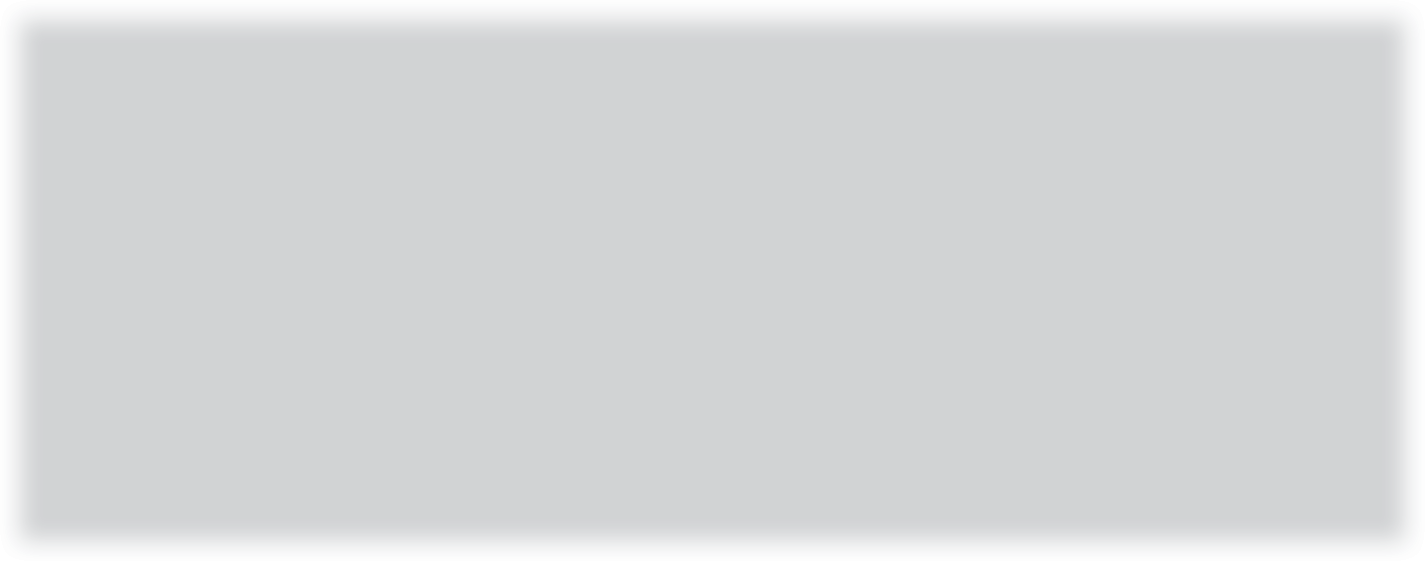 Combinaison12345	65	6Question 1SESSES - SVTSES - SVTSES - SVTSESSVTQuestion 2SVTSES - SVTSESSVTSESSVTCritèreAttentesLa qualité oralede la présentationUne parole audible, compréhensible, adressée au jury, un champ lexical dense et précis, la clarté et la précision de l’expression.La qualitéde la prise de parole en continuUn propos ordonné, hiérarchisé, construit.La qualitédes connaissancesSavoirs et concepts maîtrisés, capacité à sélectionnerles connaissances pertinentes pour répondre aux questions du jury.La qualité etla constructionde l’argumentationUn sujet maîtrisé où les enjeux sont cernés et compris.La qualitéde l’interactionLe candidat prend part à l’échange avec des réponses claires, denses qui alimentent la réﬂexion, et développe un esprit critique.